ОБЩИНСКИ СЪВЕТ – ДУЛОВО, ОБЛ. СИЛИСТРА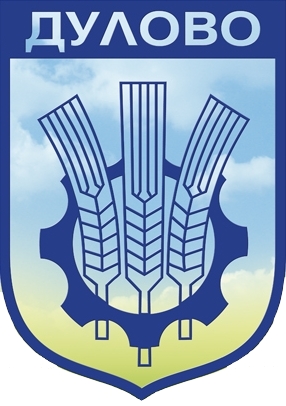 ул. “Васил Левски” № 18                                      тел.: (0864) 2 31 00 ; Факс:(0864) 2 30 207650  Дулово				                 	e-mail: obs_dulovo@abv.bg                    		Р Е Ш Е Н И Е   № 386от  06.03.2018 годиназа приемане отчет за състоянието на общинската собственост и резултатите от нейното управление през 2017 година              На основание чл. 21, ал.1 т.8 от ЗМСМА, чл.66а от Закона за общинската собственост и чл.4, ал.2 от Наредба № 2 за реда на придобиване, управление и разпореждане с общинското имущество на Община Дулово,ОБЩИНСКИЯТ СЪВЕТ РЕШИ:Приема Отчет за състоянието на общинската собственост и резултатите от нейното управление  през 2017 година (неразделна част от настоящото решение).Решението е прието на заседание на Общински съвет-Дулово, проведено на 06.03.2018 година, Протокол № 30, по т.1.1. от дневния ред и е подпечатано с официалния печат на Общински съвет-Дулово.Председател на Общински съвет-Дулово: ……/п/.……………           /инж.Сезгин Галиб/ ОБЩИНСКИ СЪВЕТ – ДУЛОВО, ОБЛ. СИЛИСТРАул. “Васил Левски” № 18                                      тел.: (0864) 2 31 00 ; Факс:(0864) 2 30 207650  Дулово				                 	e-mail: obs_dulovo@abv.bg                    		Р Е Ш Е Н И Е   № 387от  06.03.2018 годиназа приемане  Годишна програма за управление и разпореждане с имоти – общинска собственост за  2018 година              На основание чл. 21, ал.1, т.8 и т. 12 от ЗМСМА, чл.8, ал.9 от ЗОС и чл.4, ал.1 от Наредба № 2 за реда на придобиване, управление и разпореждане с общинското имущество на Община Дулово,ОБЩИНСКИЯТ СЪВЕТ РЕШИ:	Приема Годишна програма за управление и разпореждане с имоти общинска собственост за 2018г./ неразделна част от настоящото решение/.Решението е прието на заседание на Общински съвет-Дулово, проведено на 06.03.2018 година, Протокол № 30, по т.1.2. от дневния ред и е подпечатано с официалния печат на Общински съвет-Дулово.Председател на Общински съвет-Дулово: ……/п/.……………           /инж.Сезгин Галиб/ ОБЩИНСКИ СЪВЕТ – ДУЛОВО, ОБЛ. СИЛИСТРАул. “Васил Левски” № 18                                      тел.: (0864) 2 31 00 ; Факс:(0864) 2 30 207650  Дулово				                 	e-mail: obs_dulovo@abv.bg                    		Р Е Ш Е Н И Е   № 388от  06.03.2018 годиназа приемане  Годишен план за дейността на звено „Вътрешен одит” в община Дулово за 2018г.               На основание чл. 21, ал.1 т. 23 и ал.2 от ЗМСМА, във връзка с чл.34, ал.5 от Закона за вътрешен одит в публичния сектор,ОБЩИНСКИЯТ СЪВЕТ РЕШИ:Приема за сведение  Годишен план за дейността на Звено „Вътрешен одит” в община Дулово за 2018 година (неразделна част от решението).Решението е прието на заседание на Общински съвет-Дулово, проведено на 06.03.2018 година, Протокол № 30, по т.1.3. от дневния ред и е подпечатано с официалния печат на Общински съвет-Дулово.Председател на Общински съвет-Дулово: ……./п/……………           /инж.Сезгин Галиб/ ОБЩИНСКИ СЪВЕТ – ДУЛОВО, ОБЛ. СИЛИСТРАул. “Васил Левски” № 18                                      тел.: (0864) 2 31 00 ; Факс:(0864) 2 30 207650  Дулово				                 	e-mail: obs_dulovo@abv.bg                    Р Е Ш Е Н И Е   № 389от  06.03.2018 годиназа определяне размера на   основните месечни трудови възнаграждения на кметовете на кметства в община Дулово               На основание чл. 21, ал.1 т. 5 и ал.2 от Закона за местно самоуправление и местна администрация,ОБЩИНСКИЯТ СЪВЕТ РЕШИ:Приема нови основни месечни трудови възнаграждения на кметовете на кметства в община Дулово, считано от 01.03.2018г.,  както следва:Решението е прието на заседание на Общински съвет-Дулово, проведено на 06.03.2018 година, Протокол № 30, по т.1.4. от дневния ред и е подпечатано с официалния печат на Общински съвет-Дулово.Председател на Общински съвет-Дулово: …….……………           /инж.Сезгин Галиб/ ОБЩИНСКИ СЪВЕТ – ДУЛОВО, ОБЛ. СИЛИСТРАул. “Васил Левски” № 18                                      тел.: (0864) 2 31 00 ; Факс:(0864) 2 30 207650  Дулово				                 	e-mail: obs_dulovo@abv.bg                    		Р Е Ш Е Н И Е   № 390от  06.03.2018 годиназа промяна наименованието на социалните услуги от резидентен тип в община Дулово             На основание чл. 21, ал.1 т. 23 и ал.2, във връзка с чл.17, ал.1, т.7 от ЗМСМА и чл.36 от Правилника за прилагане на закона за социалното подпомагане, и §40 от Преходните и Заключителни разпоредби към Постановление №288 на Министерски съвет от 04.11.2016г., ОБЩИНСКИЯТ СЪВЕТ РЕШИ:Променя наименованията на социалните услуги в община Дулово,  както следва:1.„Център за настаняване от семеен тип за възрастни хора с психични разстройства” в гр.Дулово, ул. „Розова долина” № 37, ет.4, се преименува на „Център за настаняване от семеен тип за пълнолетни лица с психични разстройства”;2.„Защитено жилище № 1 за възрастни хора с психични разстройства” в гр.Дулово, ул. „Розова долина” № 37, ет.4, се преименува на „Защитено жилище № 1 за лица с психични разстройства”;3.„Защитено жилище № 2 за възрастни хора с психични разстройства” в гр.Дулово, ул. „Розова долина” № 37, ет.4, се преименува на „Защитено жилище № 2 за лица с психични разстройства”;4.„Дом за възрастни хора с психични разстройства” в с.Правда, ул. „Централна”№ 28 се преименува на „Дом за пълнолетни лица с психични разстройства”.Решението е прието на заседание на Общински съвет-Дулово, проведено на 06.03.2018 година, Протокол № 30, по т.1.5. от дневния ред и е подпечатано с официалния печат на Общински съвет-Дулово.Председател на Общински съвет-Дулово: ……./п/……………           /инж.Сезгин Галиб/ ОБЩИНСКИ СЪВЕТ – ДУЛОВО, ОБЛ. СИЛИСТРАул. “Васил Левски” № 18                                      тел.: (0864) 2 31 00 ; Факс:(0864) 2 30 207650  Дулово				                 	e-mail: obs_dulovo@abv.bg                    		Р Е Ш Е Н И Е   № 391от  06.03.2018 годиназа учредяване право на строеж върху  имот –частна общинска собственост по кадастралната карта  на  с.Черник              На основание чл. 21, ал.1 т.8 от ЗМСМА, чл.38, ал.2 от ЗОС и чл.28, ал.1, т.4 от Наредба № 2 за реда на придобиване, управление и разпореждане с общинското имущество на Община Дулово,ОБЩИНСКИЯТ СЪВЕТ РЕШИ:Дава съгласие за учредяване възмездно право на строеж от 6 кв.м. на Фикрия Вели Генч с ЕГН:480111****, Айнур Хасан Исмаил с ЕГН:681208**** и Севина Невинова Маринова с ЕГН:720724**** върху ПИ №81966.500.48 по кадастралната карта на с.Черник, с площ на имота от 881 кв.м., община Дулово, отреден за ниско застрояване, застроен с отстъпено право на строеж,  описан в АЧОС №1611/12.06.2017г.,  при пазарна стойност на правото на строеж 28,00 (двадесет и осем) лв. без ДДС, данъчна оценка на целия имот в размер на 3598,90. /три хиляди петстотин деветдесет и осем лева и деветдесет стотинки/.На основание чл.41, ал.2 от Закона за общинската собственост приема  пазарната цена на правото на строеж, описана в  т. 1.Възлага на кмета на Община Дулово да извърши съответните процедурни действия по разпореждане с имота.Решението е прието на заседание на Общински съвет-Дулово, проведено на 06.03.2018 година, Протокол № 30, по т.1.6. от дневния ред и е подпечатано с официалния печат на Общински съвет-Дулово.Председател на Общински съвет-Дулово: ……/п/.……………           /инж.Сезгин Галиб/ ОБЩИНСКИ СЪВЕТ – ДУЛОВО, ОБЛ. СИЛИСТРАул. “Васил Левски” № 18                                      тел.: (0864) 2 31 00 ; Факс:(0864) 2 30 207650  Дулово				                 	e-mail: obs_dulovo@abv.bg                    		Р Е Ш Е Н И Е   № 392от  06.03.2018 годиназа разпореждане с имот –частна общинска собственост по регулационния план на  с.Грънчарово              На основание чл. 21, ал.1 т.8 от ЗМСМА, чл.35, ал.1 от ЗОС и чл.29, ал.1 от Наредба № 2 за реда на придобиване, управление и разпореждане с общинското имущество на Община Дулово,ОБЩИНСКИЯТ СЪВЕТ РЕШИ:Актуализира Годишната програма за управление и разпореждане с имоти общинска собственост за 2018г., като я допълва с имот - частна общинска собственост: 	Дворно място, представляващо парцел XII-149, кв.29 по регулационния план на с.Грънчарово, с площ 1330 (хиляда триста и тридесет) кв.м., в едно с полумасивна едноетажна сграда със застроена площ от 83 кв.м. Имотът е описан в АЧОС №346/08.06.2000г., вписан в Служба по вписвания с вх.рег.  №101/22.01.2018г., акт №72, том №1, И.П. 30137.Да се извърши продажба чрез публичен явен търг на  недвижим имот: Дворно място, представляващо парцел XII-149, кв.29 по регулационния план на с.Грънчарово, с площ 1330 (хиляда триста и тридесет) кв.м., в едно с полумасивна едноетажна сграда със застроена площ от 83 кв.м., описан в АЧОС №346/08.06.2000г., вписан в Служба по вписвания с вх.рег.  №101/22.01.2018г., акт №72, том №1, И.П. 30137, при пазарна цена в размер на 3 532,00/три хиляди петстотин тридесет и два/ лева  без ДДС, стъпка за наддаване 353,20 лв. и данъчна оценка в размер на 1 330,00 лв. /хиляда триста и тридесет лева/.На основание чл.41, ал.2 от Закона за общинската собственост приема  пазарната цена на имота, описана в  т. 2.Възлага на кмета на Община Дулово да извърши съответните процедурни действия по разпореждане с имота.Решението е прието на заседание на Общински съвет-Дулово, проведено на 06.03.2018 година, Протокол № 30, по т.1.7. от дневния ред и е подпечатано с официалния печат на Общински съвет-Дулово.Председател на Общински съвет-Дулово: ……/п/.……………           /инж.Сезгин Галиб/ ОБЩИНСКИ СЪВЕТ – ДУЛОВО, ОБЛ. СИЛИСТРАул. “Васил Левски” № 18                                      тел.: (0864) 2 31 00 ; Факс:(0864) 2 30 207650  Дулово				                 	e-mail: obs_dulovo@abv.bg                    		Р Е Ш Е Н И Е   № 393от  06.03.2018 годиназа прекратяване на съсобственост на имот по регулационния  план на с.Вокил              На основание чл. 21, ал.1 т.8 от ЗМСМА, чл.36 ал. 1 т.2 от Закон за общинската собственост , във връзка с чл. 33 от Закона за собствеността,ОБЩИНСКИЯТ СЪВЕТ РЕШИ:Дава съгласие  да се прекрати съсобствеността чрез продажба на  общинска част от 10 (десет) кв.м., от УПИ V-194, кв.14 по плана за регулация на с. Вокил, целият с площ от  1500 кв.м. / хиляда и петстотин кв. метра /, описан в АЧОС:1640/25.01.2018 г., вписан в Служба по вписвания с вх.рег. №128/25.01.2018г., на съсобственика ВАЙДЕ МУСТАФА ОСМАН от  с.Вокил, на пазарна цена от 63,80 лв. /шестдесет и три лева и осемдесет стотинки/ без ДДС и данъчна оценка за общинската част от имота е в размер на 40,90 лв. /четиридесет лева и деветдесет стотинки/.На основание чл.41, ал.2 от Закона за общинската собственост приема пазарната цена на общинската част от имота, описан в т. 1Възлага на кмета на Община Дулово да издаде заповед и сключи договор за покупко – продажба за общинската част от имота.Решението е прието на заседание на Общински съвет-Дулово, проведено на 06.03.2018 година, Протокол № 30, по т.1.8. от дневния ред и е подпечатано с официалния печат на Общински съвет-Дулово.Председател на Общински съвет-Дулово: ……/п/.……………           /инж.Сезгин Галиб/ ОБЩИНСКИ СЪВЕТ – ДУЛОВО, ОБЛ. СИЛИСТРАул. “Васил Левски” № 18                                      тел.: (0864) 2 31 00 ; Факс:(0864) 2 30 207650  Дулово				                 	e-mail: obs_dulovo@abv.bg                    		Р Е Ш Е Н И Е   № 394от  06.03.2018 годиназа отдаване под наем на част от имот – публична общинска собственост в с.Правда, ул. „Централна”             На основание чл. 21, ал.1 т.8 от ЗМСМА, чл.14, ал.7 от Закона за общинската собственост, чл.15, ал.3 от  Наредба № 2 за реда на придобиване, управление и разпореждане с общинското имущество на Община Дулово,ОБЩИНСКИЯТ СЪВЕТ РЕШИ:Дава съгласие да се проведе публичен явен търг за отдаване под наем за срок от 5 /пет/ години на част от имот - публична общинска собственост с площ 1 кв.м. - част от пешеходната зона, ул. „Централна” в с.Правда,  описан в  АПОС №336/29.03.2000г., с предназначение за поставяне на кафе-машина пред метален павилион – автоспирка, с първоначален годишен наем в размер на 480,00 (четиристотин и осемдесет)лв. без ДДС, депозит за участие в търга – 48,00лв. и стъпка на наддаване 48,00лв.Възлага на кмета на общината да извърши съответните процедурни действия по разпореждането с имота.Решението е прието на заседание на Общински съвет-Дулово, проведено на 06.03.2018 година, Протокол № 30, по т.1.9. от дневния ред и е подпечатано с официалния печат на Общински съвет-Дулово.Председател на Общински съвет-Дулово: ……/п/.……………           /инж.Сезгин Галиб/ ОБЩИНСКИ СЪВЕТ – ДУЛОВО, ОБЛ. СИЛИСТРАул. “Васил Левски” № 18                                      тел.: (0864) 2 31 00 ; Факс:(0864) 2 30 207650  Дулово				                 	e-mail: obs_dulovo@abv.bg                    		Р Е Ш Е Н И Е   № 395от  06.03.2018 годиназа отдаване под наем на част от имот – публична общинскасобственост в гр.Дулово, ул. „Васил Левски” № 26             На основание чл. 21, ал.1 т.8 от ЗМСМА, чл.14, ал.7 от Закона за общинската собственост, чл.15, ал.3 от  Наредба № 2 за реда на придобиване, управление и разпореждане с общинското имущество на Община Дулово,ОБЩИНСКИЯТ СЪВЕТ РЕШИ:Дава съгласие да се проведе публичен явен търг за отдаване под наем за срок от 3 /три/ години на част от имот - публична общинска собственост, находящ се в гр.Дулово, ул. „Васил Левски” № 26, представляващ сутерен в сградата за култура и изкуство, с ид.№24030.501.812.1 по кадастралната карта на гр.Дулово, актувана с АПОС №29/06.01.1998г., с предназначение – заведение за хранене  и  развлечение с  употреба на алкохол, с основна площ   42,30кв.м.  и спомагателна  площ 35,40 кв.м., с първоначален годишен  наем  в размер        на 4 104,72 лв. (четири хиляди сто и четири лв. и 72 ст.)., депозит за участие в търга 410,47лв. и стъпка на наддаване 410,47лв.Възлага на кмета на общината да извърши съответните процедурни действия по разпореждането с имота.Решението е прието на заседание на Общински съвет-Дулово, проведено на 06.03.2018 година, Протокол № 30, по т.1.10. от дневния ред и е подпечатано с официалния печат на Общински съвет-Дулово.Председател на Общински съвет-Дулово: ……/п/.……………           /инж.Сезгин Галиб/ ОБЩИНСКИ СЪВЕТ – ДУЛОВО, ОБЛ. СИЛИСТРАул. “Васил Левски” № 18                                      тел.: (0864) 2 31 00 ; Факс:(0864) 2 30 207650  Дулово				                 	e-mail: obs_dulovo@abv.bg                    		Р Е Ш Е Н И Е   № 396от  06.03.2018 годиназа регистриране на пенсионерски клуб „Зора” – гр.Дулово             На основание чл. 21, ал.1 т.8 и т. 23, ал.2  от ЗМСМА, чл.39, ал.4 от ЗОС, чл.5, ал.1, чл.6, ал.1 от  Наредба №  27 за организацията и дейността на клубовете на пенсионерите и лицата с увреждания на територията  на Община Дулово,ОБЩИНСКИЯТ СЪВЕТ РЕШИ:Отлага вземането на решение по Докладна записка с рег. № 46/13.02.2018г., относно регистриране на пенсионерски клуб „Зора” – гр.Дулово.Решението е прието на заседание на Общински съвет-Дулово, проведено на 06.03.2018 година, Протокол № 30, по т.1.11. от дневния ред и е подпечатано с официалния печат на Общински съвет-Дулово.Председател на Общински съвет-Дулово: ……/п/.……………           /инж.Сезгин Галиб/ ОБЩИНСКИ СЪВЕТ – ДУЛОВО, ОБЛ. СИЛИСТРАул. “Васил Левски” № 18                                      тел.: (0864) 2 31 00 ; Факс:(0864) 2 30 207650  Дулово				                 	e-mail: obs_dulovo@abv.bg                    		Р Е Ш Е Н И Е   № 397от  06.03.2018 годиназа предоставяне ползването на мери и пасища от Общински поземлен фонд за стопанската 2018 година             На основание чл.21, ал.1, т.8 от Закона за местното самоуправление и местната администрация, във връзка с чл.37о, ал.1, т.8 от Закона за собствеността и ползването на земеделските земи,ОБЩИНСКИЯТ СЪВЕТ РЕШИ:Приема списъци с размера и местоположението на имотите НТП „пасища и мери” за общо и индивидуално ползване съгласно  Приложение № 1, № 2 и списък на свободните пасища и мери за индивидуално ползване по приложение № 3;На основание чл.21, ал.1, т.8 от Закона за местното самоуправление и местната администрация, във връзка с чл.37о, ал.1, т.2 от Закона за собствеността и ползването на земеделските земи приема правила за ползването на мерите и пасищата на територията на общината, както следва:2.1. Имотите за общо ползване се ползват безплатно от всички собственици на животни, като пастирите в началото на всеки месец съгласуват с кмета/кметския наместник на населеното място имотите, в които ще пащуват, за да се следи за редуване на парцелното ползване на общинските пасища и мери;2.2. Като прокари за животните до местата за паша и водопои да се ползват съществуващите полски пътища или имоти с начин на трайно ползване „прокар”;2.3. Договорите за наем за индивидуално ползване се сключват след заплащане на определения годишен наем.2.4. Наемателят е длъжен да  поддържа пасищата и мерите в добро земеделско и екологично състояние в съответствие с Националните стандарти, като: опазване и поддържа съществуващите трайни тераси във физическите блокове, подържа чрез паша с минимална гъстота от 0,15 животински единици на хектар (ЖЕ/ха), почиства пасищата и мерите обект на договора от камъни и други строителни отпадъци, нежелана храстовидна растителност и провежда борба с агресивни и устойчиви растителни видове - орлова папрат (Pteridium aquilinum), чемерика (Veratrum spp.), айлант (Ailanthus altissima) и аморфа (Amorpha fruticosa);2.5. Наемателят е длъжен  да  не разорава мерите и пасищата и да не променя предназначението им, както и да запазва съществуващите полски граници (синори) на предоставените му физически блокове;2.6. Наемателите са длъжни да опазват постоянно затревените площи в близост до гори от навлизане на дървесна и храстовидна растителност в тях. Отсичането и изкореняването  на отделно стоящи и групи дървета да се извършва съгласно чл.32, ал.2 и ал.3 от Закона за опазване на селскостопанското имущество;2.7. Наемателят е длъжен да не разрешава едновременно струпване на големи стада с животни на едно място за едновременно пашуване и за водопой, да не извършва и да не разрешава паша без пастир;2.8. Наемателят е длъжен да осигурява свободен достъп до пасищата и мерите, обект на договора на всички тревопасни животни, отглеждани в населеното място, независимо от техния вид и възраст;2.9. Забранява се паленото на растителност в мерите и пасищата, ползвателят е длъжен да провежда необходимите мероприятия по осигуряване на пожарна безопасност и охрана на пасищата;2.10. 	Наемателят е длъжен да осигурява ветеринарна профилактика;2.11. Наемателят е длъжен да въведе на парцелното ползване на общинските мери и пасища.На основание чл.21, ал.1, т.8 от Закона за местното самоуправление  и  местната  администрация, във връзка с чл.37о,  ал.4, т.1 от Закона за собствеността и ползването на земеделските земи приема годишен  план  през 2018 година в общинските пасища и мери в землищата на общината;3.1. с цел намаляване на тенденциите за изоставяне на пасищата и използването им за други цели, пашата да се извършва само в имотите, определени за общо и индивидуално ползване, с изключение на части от тях, представляващи гори;3.2. в имотите определени за общо ползване, да се прилага целенасочена паша в началото на вегетацията, за да се избегне тяхното захрастяване;3.3. при паша да се прилага редуване на парцелно ползване на общинските мери и пасища.	На основание чл.21, ал.1, т.8 от Закона за местното самоуправление и местната администрация,  във връзка с чл. 24а, ал.2 и чл.37и от ал.1 до ал.12  от Закона за собствеността и ползването на земеделските земи  ДАВА СЪГЛАСИЕ ЗА ОТДАВАНЕ ПОД НАЕМ за срок от 5 (пет) стопански години чрез  разпределяне между правоимащите, които имат регистрирани животновъдни обекти в съответното землище, съобразно броя и вида на регистрираните пасищни селскостопански животни, в зависимост от притежаваните или ползвани на правно основание пасища, мери и ливади, но не повече от 15 дка за 1 животинска единица в имоти от І до VІІ категория и до 30 дка за 1 животинска единица в имоти от VІІІ до Х категория. На правоимащите лица, които отглеждат говеда с предназначение за производство на месо и животни от местни (автохтонни) породи, се разпределят до 20 дка за 1 животинска единица в имоти от първа до седма категория и до 40 дка за 1 животинска единица в имоти от осма до десета категория. На правоимащите лица, отглеждащи говеда за мляко или месо, овце и/или кози, одобрени за подпомагане по дейностите от подмерки "Плащания за преминаване към биологично земеделие" и "Плащания за поддържане на биологично земеделие", включени в направление биологично животновъдство, се разпределят имоти до 0,15 животинска единица на хектар, независимо от категорията на имотите.4.1. Общински съвет гр.Дулово, дава съгласие пасищата и мерите от общинския поземлен фонд да продължат да се ползват от земеделски стопани сключили договор за паша на селскостопански животни и поддържането им в добро земеделско и екологично състояние. На неплатилите наемната цена в срок до 31.03.2018 година договорите да бъдат прекратени.4.2. На основание чл.37и, ал.13 от ЗСПЗЗ останалите свободни пасища и мери от общинския поземлен фонд да се отдават под наем чрез търг, в който се допускат до участие само собственици на пасищни селскостопански животни, регистрирани в Интегрираната информационна система на БАБХ. Договорите се сключват за една стопанска година.4.3. На основание чл.37и, ал.14 от ЗСПЗЗ останалите след провеждане на търга по ал. 13 свободни пасища и мери да се отдават чрез търг на собственици на пасищни селскостопански животни и на лица, които поемат задължение да ги поддържат в добро земеделско и екологично състояние. Договорите се сключват за една стопанска година.На основание на чл. 37к, ал.3 от Закона за собствеността и ползването на земеделските земи  в договорите за наем и аренда да се предвижда увеличаване на наемната или арендата цена с официалния инфлационен индекс на потребителските цени, публикуван от Националния статистически институт.	Определя цена за индивидуално  ползване на мери и пасища за землищата на Община Дулово за стопанската 2018 година в размер  9.00 лв./девет лева/  на декар.	Възлага на кмета  на общината да  извърши необходими действия за правилното и законосъобразно изпълнение на решението.	Упълномощава кмета на общината да сключва договори за индивидуално ползване на мери и пасища за срок от 5 (пет) години и договори за наем срок от 1 (една) година със желаещи да наемат пасища и мери със силно захрастяване, негодни за подпомагане по Схема за единно плащане на площ, срещу наем в размер на 2 (два) лв./ дка.	Възлага на кмета на общината да определи обектите на публичния търг  по т. 4.2. и 4.3.. 	Сключването на договор за наем за ползване на пасища и мери общинска собственост не гарантира подпомагане на земеделските производители по схемите и мерките на Общата селскостопанска политика.	Дава съгласие пасища и мери, стопанисвани от общината,  за които не се сключват договори да остават за общо ползване на жителите на съответното населено място.Решението е прието на заседание на Общински съвет-Дулово, проведено на 06.03.2018 година, Протокол № 30, по т.1.12. от дневния ред и е подпечатано с официалния печат на Общински съвет-Дулово.Председател на Общински съвет-Дулово: ……/п/.……………           /инж.Сезгин Галиб/ ОБЩИНСКИ СЪВЕТ – ДУЛОВО, ОБЛ. СИЛИСТРАул. “Васил Левски” № 18                                      тел.: (0864) 2 31 00 ; Факс:(0864) 2 30 207650  Дулово				                 	e-mail: obs_dulovo@abv.bg                     Р Е Ш Е Н И Е   № 398от  06.03.2018 година      за определяне позицията и мандата на представителя на Община Дулово за участие в заседание на Общото събрание на Асоциацията по ВиК на област Силистра     На основание чл. 21, ал.1 т.9 и т.23 и ал. 2, във връзка с чл. 21 ал. 1 т. 15 от Закона за местното самоуправление и местната администрация, чл.198е, ал. 3,  ал.5от Закона за водите, и чл. 21, ал. 1 и чл. 26, ал. 3 от Правилника за организацията и дейността на асоциациите по ВиК,ОБЩИНСКИЯТ СЪВЕТ РЕШИ:Дава мандат на д-р ЮКСЕЛ ОСМАН АХМЕД, в качеството му на представител на Община Дулово в Общото събрание на Асоциацията по ВиК Силистра в обособената територия, обслужвана от „Водоснабдяване и канализация” ООД – гр. Силистра да гласува на насроченото за 15.03.2018г. заседание на Общото събрание на Асоциацията по ВиК,  както следва:По т.1 от предварителния дневен ред - „ЗА” приемане на отчет за изпълнението на бюджета на Асоциация по ВиК - Силистра за 2017г. съгласно чл.26, ал.3 от Правилника за организацията и дейността на асоциациите по ВиК;По т.2 от предварителния дневен ред - „ЗА” приемане на годишния отчет за дейността на Асоциация по ВиК - Силистра за 2017г., съгласно чл.198, ал.4, т.10 от Закона за водите;По т.3 от предварителния дневен ред - „ЗА” приемане на бюджет на Асоциация по ВиК - Силистра за 2018г., съгласно чл.21, ал.1 от Правилника за организацията и дейността на асоциациите по ВиК;По т.4 от предварителния дневен ред  „Други” -  при поставяне и разглеждане на допълнителни въпроси, както и настъпване на промени в процеса на обсъждане на въпросите от дневния ред, дава право на представителя на Община Дулово при необходимост да изразява становище по целесъобразност и в полза на общината, както и да гласува по вътрешно убеждение, ръководейки се и защитавайки интересите на Община Дулово.Определя  за представител на Община Дулово  ЮКСЕЛ АЛИ ИСМАИЛ – зам.-кмет,  в Общото събрание на Асоциацията по ВиК на област Силистра при невъзможност на кмета на общината да участва в заседанието на Общото събрание на асоциацията. Решението е прието на заседание на Общински съвет-Дулово, проведено на 06.03.2018 година, Протокол № 30, по т.1.13. от дневния ред и е подпечатано с официалния печат на Общински съвет-Дулово.Председател на Общински съвет-Дулово: ……/п/.……………                                            /инж.Сезгин Галиб/ОБЩИНСКИ СЪВЕТ – ДУЛОВО, ОБЛ. СИЛИСТРАул. “Васил Левски” № 18                                      тел.: (0864) 2 31 00 ; Факс:(0864) 2 30 207650  Дулово				                 	e-mail: obs_dulovo@abv.bg                                       Р Е Ш Е Н И Е   № 399от  06.03.2018 годиназа извършване актуализация на  бюджета  за 2018 год.     На основание чл.21, ал.1, т.6 от ЗМСМА, чл.124, ал.2 от Закона за публичните финанси и чл.32, ал.2  от Наредбата за условията и реда за съставяне на бюджетната прогноза за местните дейности за следващите три години, за съставяне, приемане изпълнение и отчитане на общинския бюджет,ОБЩИНСКИЯТ СЪВЕТ РЕШИ:ПРИЕМА да се извърши актуализация на бюджета на община Дулово за  2018г., както следва: Решението е прието на заседание на Общински съвет-Дулово, проведено на 06.03.2018 година, Протокол № 30, по т.1.14. от дневния ред и е подпечатано с официалния печат на Общински съвет-Дулово.Председател на Общински съвет-Дулово: ……/п/.……………                                            /инж.Сезгин Галиб/ОБЩИНСКИ СЪВЕТ – ДУЛОВО, ОБЛ. СИЛИСТРАул. “Васил Левски” № 18                                      тел.: (0864) 2 31 00 ; Факс:(0864) 2 30 207650  Дулово				                 	e-mail: obs_dulovo@abv.bg                                       Р Е Ш Е Н И Е   № 400от  06.03.2018 годиназа  внасяне на предложение в Министерски съвет на РепубликаБългария за отпускане на персонална пенсия      На основание чл. 17, ал. 1, т. 7, чл. 21, ал. 1, т. 23 от  Закона за местното самоуправление и местната администрация  и чл. 7, ал. 4, т. 3 от Наредбата за пенсии и осигурителен стаж, чл.92 от Кодекса за социално осигуряване, ОБЩИНСКИЯТ СЪВЕТ РЕШИ:Дава съгласие за внасяне на предложение в Министерски съвет на Република България за отпускане на персонална пенсия на:НАРГИС СУРАЙ ФИКРЕТ, с ЕГН: 054728****, с постоянен адрес: 		    с. Колобър,  ул. „Шеста” № 4, общ. Дулово, област Силистра.Възлага на кмета на община Дулово  да извърши необходимите действия по изпълнение на решението.Решението е прието на заседание на Общински съвет-Дулово, проведено на 06.03.2018 година, Протокол № 30, по т.2. от дневния ред и е подпечатано с официалния печат на общинския съвет.Председател на Общински съвет-Дулово: ……/п/……………           /инж.Сезгин Галиб/ ОБЩИНСКИ СЪВЕТ – ДУЛОВО, ОБЛ. СИЛИСТРАул. “Васил Левски” № 18                                      тел.: (0864) 2 31 00 ; Факс:(0864) 2 30 207650  Дулово				                 	e-mail: obs_dulovo@abv.bg                       Р Е Ш Е Н И Е   № 401от  06.03.2018 годиназа подпомагане на нуждаещи се лица с влошено здравословно състояние  и нисък социален статусНа основание чл.21, ал.1 т.23 от Закона за местно самоуправление и местна администрация, ОБЩИНСКИЯТ СЪВЕТ РЕШИ:Отпуска еднократна финансова помощ от бюджета на общината § 42-14 „Обезщетения и помощи с решение на ОбС” в размер на 3 600 /три хиляди и шестстотин/лв.  за подпомагане на лица с нисък социален статус,  трайни увреждания или доказана степен на инвалидност, на пострадали от бедствия, аварии,  пожари, както следва: Ниязи Галиб Алиш – с.Межден, общ. Дулово                                         - 600/шестстотин/ лв.;Неджмия Али Юсеин – гр.Дулово, общ.Дулово           	                        - 300/триста/ лв.;Юсеин Ибрям Хасан  – гр.Дулово, общ.Дулово                                      - 300/триста/ лв.;Мехмед Мехмедемин Мехмед – с.Овен, общ.Дулово            		 - 300/триста/ лв.;Галиб Лютфи Галиб – с.Секулово, общ.Дулово                                      - 300/триста/ лв.;Елис Ахмед Вели  – с.Черник, общ.Дулово                      	             - 300/триста/ лв.;Ремзие Шукри Джелил  – с.Черник, общ.Дулово                                    - 300/триста/ лв.;Бирджан Музафер Исмаил  – с.Черник, общ.Дулово            		 - 300/триста/ лв.;Недим Неждет Осман – с.Грънчарово, общ.Дулово                               - 300/триста/ лв.;Гинка Димитрова Янкова   – с.Окорш, общ.Дулово                               - 300/триста/ лв.;Мариета Миткова Тодорова – гр.Дулово, общ.Дулово           	            - 300/триста/ лв.Възлага на кмета на община Дулово  да извърши необходимите действия по изпълнение на решението.Решението е прието на заседание на Общински съвет-Дулово, проведено на 06.03.2018 година, Протокол № 30, по т.3. от дневния ред и е подпечатано с официалния печат на общинския съвет.Председател на Общински съвет-Дулово: ……/п/……………           /инж.Сезгин Галиб/ № по редНАСЕЛЕНО МЯСТО ОМРЗ, считано01.03.2018г./в лв./1ЧЕРНИК 9492ПОРОЙНО 8453ЧЕРНОЛИК 8454ПРАВДА 8455ЯРЕБИЦА 8466ОКОРШ 8457ВОКИЛ 8458ЧЕРКОВНА 7729ГРЪНЧАРОВО 77210ЗЛАТОКЛАС 77211КОЛОБЪР 77212МЕЖДЕН 77213ТАСЛАКОВО 77214РАЗДЕЛ 77215СЕКУЛОВО 80116РУЙНО 80117ДОЛЕЦ 77218БОИЛ 80119ПАИСИЕВО 80120ОВЕН 80121ВОДНО 80122ОРЕШЕНЕ 71223КОЗЯК 71224СКАЛА 58225ПРОХЛАДА 608№ по редНАИМЕНОВАНИЕНА ПРИХОДА И ДЕЙНОСТТА НАИМЕНОВАНИЕНА  ПАРАГРАФА  №на§§С У М АА.ПО ПРИХОДА :65001.Данъчни приходиДанък върху превозните средства13-036500Б. ПО РАЗХОДА :65001.МЕСТНИ ДЕЙНОСТИ65001.1.Д/ст 122 ”Общинска администрация”Придобиване на UPS за захранване на сървърното помещение52-01  35001.2.Д/ст 122 ”Общинска администрация”Придобиване на оптичен комутатор, 4 порта-  GEPON52-0115001.3.Д/ст 122 ”Общинска администрация”Придобиване на оптично шаси- 24 порта52-011500